PROCÈS-VERBAL DE FRAUDE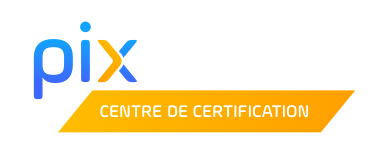 (CONSTATATION DE FRAUDE OU TENTATIVE DE FRAUDEOU FAITS DE NATURE À TROUBLER LE BON DÉROULEMENT DE LA SESSION DE CERTIFICATION PIX)Centre de certification concerné  : ………………………………………….……………..…Site :  ……………………………………..………………………………..Salle :  ……………………………………..………………………………..Session de certification Pix organisée le :     …………………..… de ..…. h ..…. à …... h Le présent procès-verbal est dressé à l’encontre de :Nom : …………………………….………. Prénom : ……………….……………………..……….Né(e) le : ...…………..….…….…….…………...…… à : …….…..….….…….………………..……………Identifiant local (facultatif) : ……………………………………………………………………..Je, soussigné(e) :Nom : ……………………………………………….………..………….…………………………   Prénom : ………………………………………….…..…………………………………………….….Qualité : ……………………….………………….…….……………………………………………..ai constaté l’incident ci-après décrit (relater les faits survenus pendant le déroulement de l’épreuve de façon claire, précise et objective, en les présentant si possible dans l’ordre chronologique) :Début de l’incident : …...….  h  …..…..…………………………………………………………….…………………………………………………………………………………………………………………….………………………………………………………………………………………………………………………….………………………………………………………………….…………………………………………………..….………………………………………………………………….…………………………………………………………………………………………………………………….…………………………………………………………………………………………………………………….…………………………………………………………………………………………………………………….…………………………………………………………………………………………………………………….…………………………………………………………………………………………………………………….……………………….…………………………………………………………………………………………………………………….…………………………………………………………………………………………………………………….…………………………………………………………………………………………………………………….…………………………………………………………………………………………………………………….…………………………………………………………………………………………………………………….…………………………………………………………………………………………………………………………………….………………………………………………………………………………… Documents saisis (si oui, les annexer au présent procès-verbal) :             □ OUI                  □ NONFait à ………………………………...…. , le ……………………………………...Signature de l’auteur du constat des faits :Signature du candidat (tout refus de signature du candidat doit être mentionné au présent procès-verbal) :Etaient présents lors de l’incident (autres surveillants) :Nom – Prénom – QualitéSignature